ประชาสัมพันธ์  การแยกขยะภายในบ้านเรือน หมู่บ้านและตำบลโนนทองเพื่อช่วยแก้ไขปัญหาขยะ และช่วยลด
ภาวะมลพิษต่างๆ ซึ่งส่งผลทำให้สภาพอากาศในปัจจุบันร้อน."เรามาช่วยกันแยกขยะเพื่อลดภาวะโลกร้อนกัน"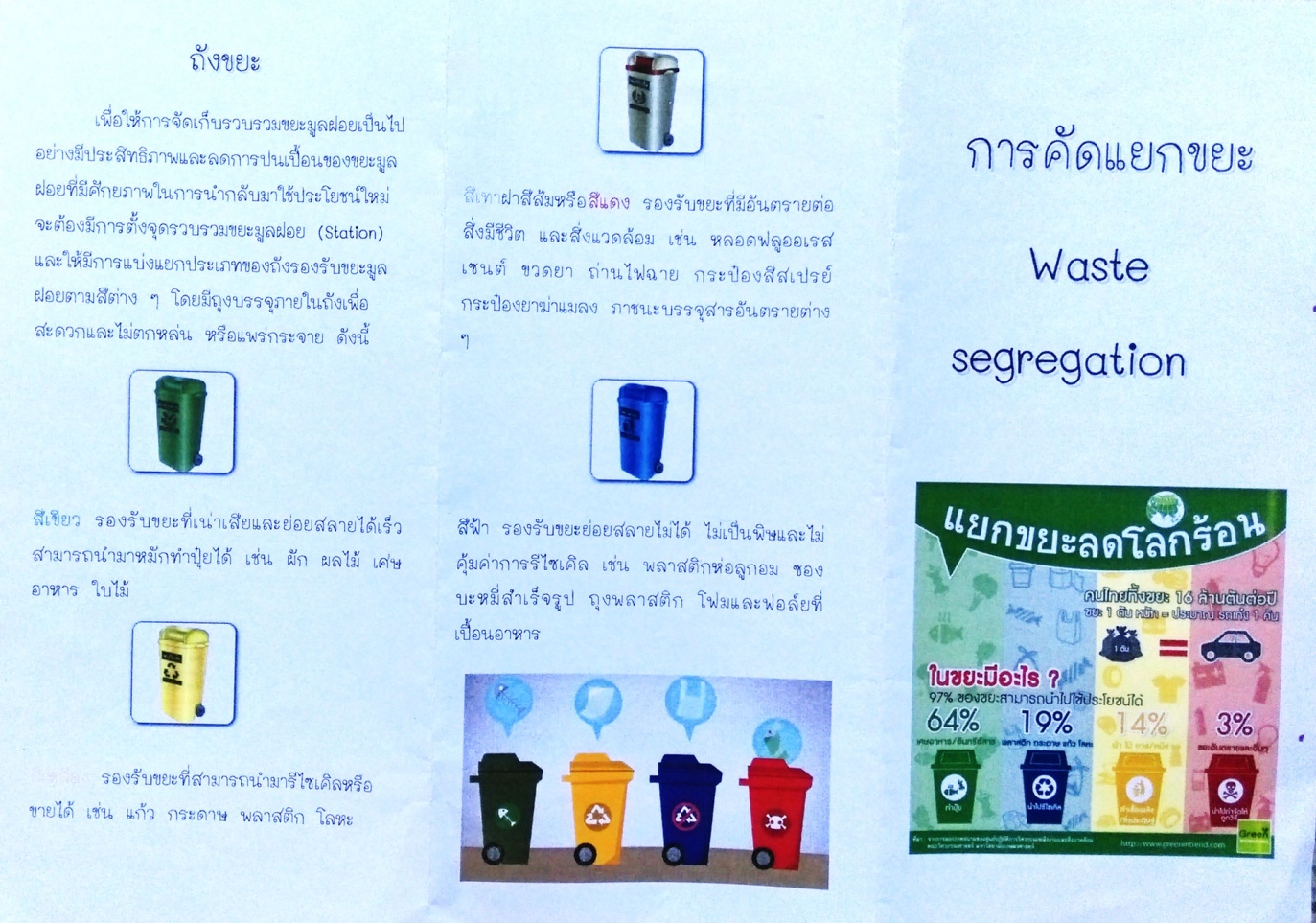 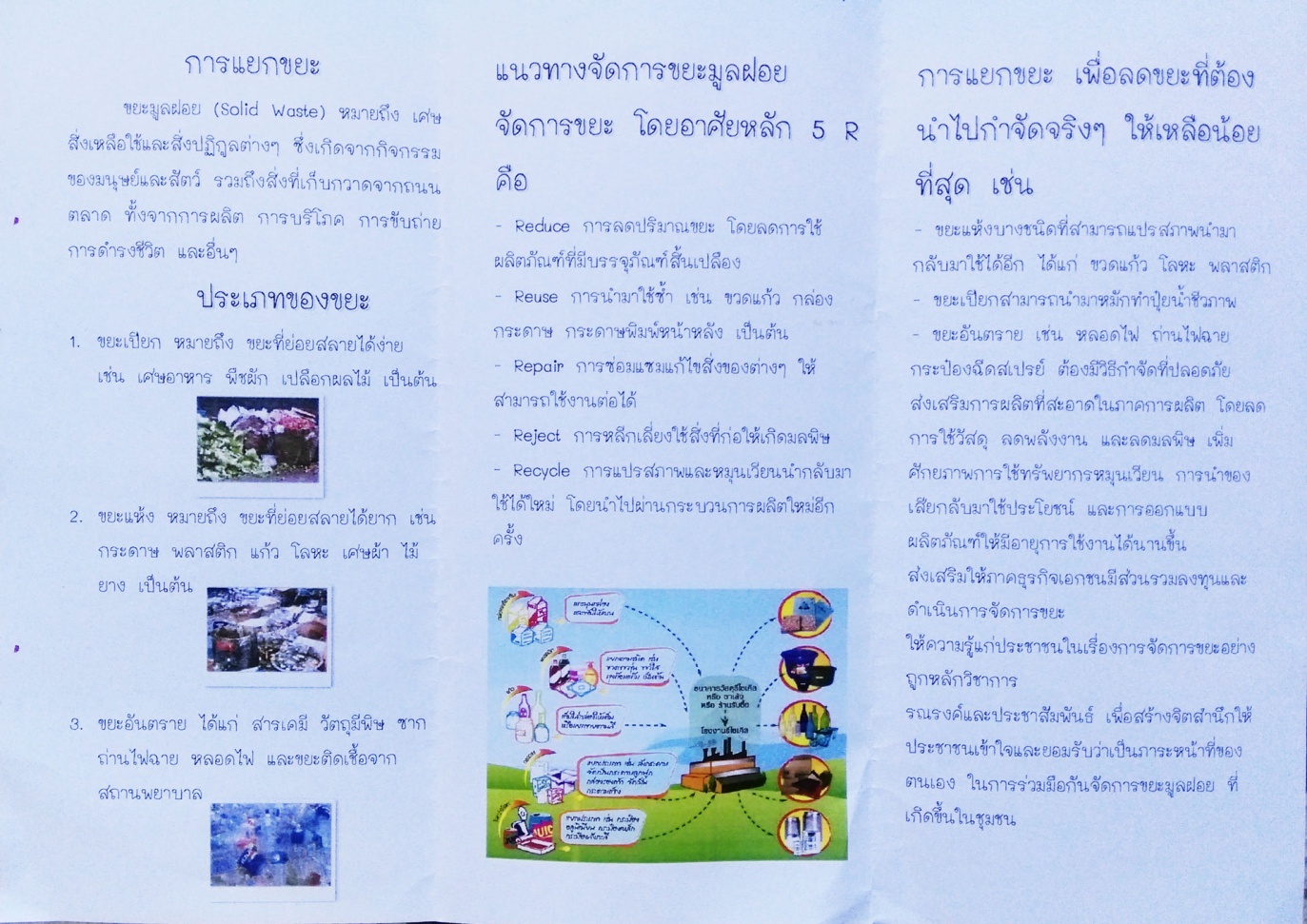 